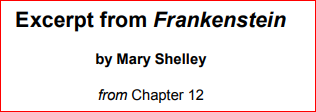 The narrator in this excerpt is the creature created by Victor Frankenstein. He has been abandoned by his creator, and anyone who sees him, fears him. The creature has moved into a hovel to hide. The hovel is next to a cottage where he can observe his neighbors while remaining hidden. 1 "I lay on my straw, but I could not sleep. I thought of the occurrences of the day. What chiefly struck me was the gentle manners of these people, and I longed to join them, but dared not. I remembered too well the treatment I had suffered the night before from the barbarous villagers, and resolved, whatever course of conduct I might hereafter think it right to pursue, that for the present I would remain quietly in my hovel, watching and endeavouring to discover the motives which influenced their actions. 2 "The cottagers arose the next morning before the sun. The young woman arranged the cottage and prepared the food, and the youth departed after the first meal. 3 "This day was passed in the same routine as that which preceded it. The young man was constantly employed out of doors, and the girl in various laborious occupations within. The old man, whom I soon perceived to be blind, employed his leisure hours on his instrument or in contemplation. Nothing could exceed the love and respect which the younger cottagers exhibited towards their venerable companion. They performed towards him every little office of affection and duty with gentleness, and he rewarded them by his benevolent smiles.4 "They were not entirely happy. The young man and his companion often went apart and appeared to weep. I saw no cause for their unhappiness, but I was deeply affected by it. If such lovely creatures were miserable, it was less strange that I, an imperfect and solitary being, should be wretched. Yet why were these gentle beings unhappy? They possessed a delightful house (for such it was in my eyes) and every luxury; they had a fire to warm them when chill and delicious viands when hungry; they were dressed in excellent clothes; and, still more, they enjoyed one another's company and speech, interchanging each day looks of affection and kindness. What did their tears imply? Did they really express pain? I was at first unable to solve these questions, but perpetual attention and time explained to me many appearances which were at first enigmatic. 5 "A considerable period elapsed before I discovered one of the causes of the uneasiness of this amiable family: it was poverty, and they suffered that evil in a very distressing degree. Their nourishment consisted entirely of the vegetables of their garden and the milk of one cow, which gave very little during the winter, when its masters could scarcely procure food to support it. They often, I believe, suffered the pangs of hunger very poignantly, especially the two younger cottagers, for several times they placed food before the old man when they reserved none for themselves. 6 "This trait of kindness moved me sensibly. I had been accustomed, during the night, to steal a part of their store for my own consumption, but when I found that in doing this I inflicted pain on the cottagers, I abstained and satisfied myself with berries, nuts, and roots which I gathered from a neighbouring wood.7 "I discovered also another means through which I was enabled to assist their labours. I found that the youth spent a great part of each day in collecting wood for the family fire, and during the night I often took his tools, the use of which I quickly discovered, and brought home firing sufficient for the consumption of several days. 8 "I remember, the first time that I did this, the young woman, when she opened the door in the morning, appeared greatly astonished on seeing a great pile of wood on the outside. She uttered some words in a loud voice, and the youth joined her, who also expressed surprise. I observed, with pleasure, that he did not go to the forest that day, but spent it in repairing the cottage and cultivating the garden. 9 "By degrees I made a discovery of still greater moment. I found that these people possessed a method of communicating their experience and feelings to one another by articulate sounds. I perceived that the words they spoke sometimes produced pleasure or pain, smiles or sadness, in the minds and countenances of the hearers. This was indeed a godlike science, and I ardently desired to become acquainted with it. But I was baffled in every attempt I made for this purpose. Their pronunciation was quick, and the words they uttered, not having any apparent connection with visible objects, I was unable to discover any clue by which I could unravel the mystery of their reference. By great application, however, and after having remained during the space of several revolutions of the moon in my hovel, I discovered the names that were given to some of the most familiar objects of discourse; I learned and applied the words, 'fire,' 'milk,' 'bread,' and 'wood.' I learned also the names of the cottagers themselves. The youth and his companion had each of them several names, but the old man had only one, which was 'father.' The girl was called 'sister' or 'Agatha,' and the youth 'Felix,' 'brother,' or 'son.' I cannot describe the delight I felt when I learned the ideas appropriated to each of these sounds and was able to pronounce them. I distinguished several other words without being able as yet to understand or apply them, such as 'good,' 'dearest,' 'unhappy.'10 "I spent the winter in this manner. The gentle manners and beauty of the cottagers greatly endeared them to me; when they were unhappy, I felt depressed; when they rejoiced, I sympathized in their joys. I saw few human beings besides them, and if any other happened to enter the cottage, their harsh manners and rude gait only enhanced to me the superior accomplishments of my friends. The old man, I could perceive, often endeavoured to encourage his children, as sometimes I found that he called them, to cast off their melancholy. He would talk in a cheerful accent, with an expression of goodness that bestowed pleasure even upon me. Agatha listened with respect, her eyes sometimes filled with tears, which she endeavoured to wipe away unperceived; but I generally found that her countenance and tone were more cheerful after having listened to the exhortations of her father. It was not thus with Felix. He was always the saddest of the group, and even to my unpractised senses, he appeared to have suffered more deeply than his friends. But if his countenance was more sorrowful, his voice was more cheerful than that of his sister, especially when he addressed the old man. 11 "I could mention innumerable instances which, although slight, marked the dispositions of these amiable cottagers. In the midst of poverty and want, Felix carried with pleasure to his sister the first little white flower that peeped out from beneath the snowy ground. Early in the morning, before she had risen, he cleared away the snow that obstructed her path to the milk-house, drew water from the well, and brought the wood from the outhouse, where, to his perpetual astonishment, he found his store always replenished by an invisible hand. In the day, I believe, he worked sometimes for a neighbouring farmer, because he often went forth and did not return until dinner, yet brought no wood with him. At other times he worked in the garden, but as there was little to do in the frosty season, he read to the old man and Agatha. Source: Project Gutenberg, Frankenstein by Mary Shelley. Public Domain.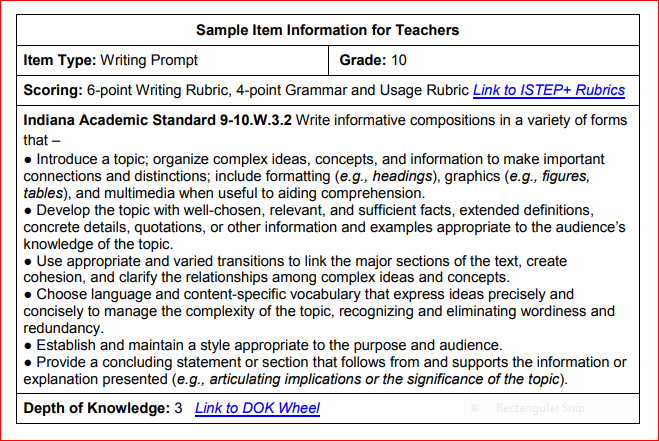 You have read an excerpt from Frankenstein, in which the reader learns about the creature through his own words. Using details from the excerpt, write an essay explaining how the creature’s point of view impacts how the reader understands and relates to him as a character. Be sure to include • an explanation of the importance of point of view in this excerpt • a description of what the reader learns about the creature through his own words, observations, and actions • an introduction, a body and a conclusion to your essay